MEENUMEENU.349478@2freemail.com  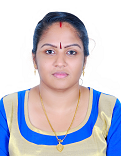 CAREER OBJECTIVETo be a part of a reputed organization which offers me a challenging environment, wherebyI can develop myself and contribute to the organization growth and development.WORK EXPERIENCEOrganization :  ENERGREEN SOLUTIONS TRADING LLCLocation :  DUBAIDesignation : Accounts AssistantPeriod : 2011 – 2012Responsibilities Checking of cash receipts and payment vouchers and cash book on daily basis. Making Bank Receipts & Payments Checking all purchase bills, Stock transfer and tally the same with store section. Issuing cheques to Creditors. Reconciliation of Bank statement. Payroll and Incentive verification and payment. Checking purchase bill with purchase order and quotation Sundry debtors outstanding follow up Collectingcheques and recording payments Preparation of credit notes by attaching proper supporting documents Follow up , taking steps to get old payments and generate age analysis Creditors outstanding follow up Expense MonitoringACADEMIC QUALIFICATIONICWAI – INSTITUTE OF COST AND WORKS ACCOUNTANT ( ICWAI) 2010  - NOT COMPLETEDBACHELOR OF COMMERCE  (B.COM) - TAXATION, 2009 –KERALA UNIVERSITY,  INDIAHIGHER SECONDARY BORAD OF EXAMINATION ( PLUS  TWO)-  COMMERCE, 2005 – KERALA , INDIASSLC  IN BOARD EXAMINATION – 2003, KERALA INDIAIT AWARENESS  Tally with ERP Diploma in Computer Application  DTP MS Office.PROFESSIONAL SKILLS Communication skill Expert In Accounts Team work Willing to learn new techniques &amp; work under pressure to tight schedule Self-motivatePERSONAL  DETAILSDate of Birth -09-03- 1988Gender -  FemaleMartial Status -  MarriedNationality –  IndianVisa Status – Husband VisaLanguages Known – Malayalam, English, TamilDECLARATIONI hereby declare that all the information provided above is true and correct to the best of my knowledge and belief.